	Union Sportive de Ris Orangis - Section FOOTBALL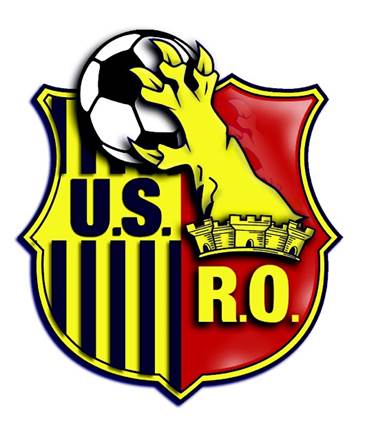 POUVOIR Je soussigné M..............................................................donne pouvoir à M ......................................................................................................pour me représenter à l’Assemblée Générale de la section Football de l’USRO du 26 juin 2016. Ris-Orangis, le ..........................................................2016Signature --------------------------------------------------------------------------------------------	Union Sportive de Ris Orangis - Section FootballCANDIDATUREJe soussigné M........................................................................................déclare faire acte de candidature au Conseil d’Administration de la section Football de l’USRO. Ris-Orangis, le .......................................................2016 											Signature 